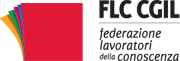 Contratto: i sindacati strappano un’intesa
per aprire le trattative all’ARANMercoledì 30 novembre si è svolto l’incontro tra CGIL, CISL e UIL e il Ministro Marianna Madia per gettare le basi sulle quali avviare le trattative del rinnovo dei contratti dei pubblici dipendenti, bloccati da oltre 7 anni.Il confronto, dopo un inizio difficile, si è concluso con la sottoscrizione di un’intesa che contiene alcuni punti fermi su cui aprire il negoziato all’ARAN. L’intesa riguarda tutti i lavoratori delle pubbliche amministrazioni e i comparti di contrattazione pubblici, compresi scuola, università, ricerca e AFAM.L’azione della CGIL è stata determinante per conseguire questo risultato e per superare le divergenze che si erano manifestate durante il confronto sull’applicabilità dell’accordo al comparto scuola e sulla certezza delle risorse da stanziare nel triennio.I punti qualificanti dell’intesa
Il testo dell’intesa
Il comunicato congiunto CGIL-FP-FLC
Segui gli aggiornamentiCordialmente
FLC CGIL nazionaleIn evidenzaReferendum costituzionale del 4 dicembre: le norme sui permessiElezioni del Fondo Perseo Sirio: vince la lista unitaria CGIL, CISL, UILEnti di ricerca: al via il decreto Madia per la semplificazione delle attivitàIndustria 4.0, le “Competenze” e il “Paltò di Napoleone”Notizie scuolaReferendum costituzionale del 4 dicembre: l’utilizzo delle scuole per la consultazioneDiritto di sciopero nella scuola: audizione alla Commissione di GaranziaIstanze online: previsto a dicembre 2016 un aggiornamento dell’applicazioneSisma centro Italia: solidarietà dalla scuola alle popolazioni colpite Alternanza-scuola lavoro: in gazzetta ufficiale il decreto di riordino delle Camere di CommercioLe risorse per l’alternanza scuola-lavoro anche alle scuole paritarieScuole italiane all’estero: chiesto ​al MAECI ​un incontro urgenteDisegno di legge di bilancio 2017 e PON “Per la Scuola”: colpo di mano del governoNotizie università e ricerca Università: la risposta di organizzazioni e associazioni all’invito per la Conferenza nazionale del PDAll’Università Tor Vergata si è discusso di previdenza complementareConcorsi universitàISPRA: ancora nessun impegno concreto da parte dei vertici per il mantenimento in servizio del personale precarioISTAT: le organizzazioni sindacali interloquiscono con il ConsiglioISTAT: la Corte dei Conti mette in discussione la modernizzazione di AllevaENEA: l’ente tenendo tutti all'oscuro attiva un consistente piano di mobilità del personaleENEA: nell’incontro del 22 novembre affrontati numerosi punti in fase applicativaConcorsi ricercaAltre notizie di interesseReferendum costituzionale: la FLC CGIL sul voto del 4 dicembreContro la violenza sulle donne: un filo rosso tra la piazza e la scuolaScegli di esserci: iscriviti alla FLC CGILServizi assicurativi per iscritti e RSU FLC CGILFeed Rss sito www.flcgil.itVuoi ricevere gratuitamente il Giornale della effelleci? Clicca quiPer l’informazione quotidiana, ecco le aree del sito nazionale dedicate alle notizie di: scuola statale, scuola non statale, università e AFAM, ricerca, formazione professionale. Siamo anche presenti su Facebook, Google+, Twitter e YouTube.__________________AVVERTENZA
Il nostro messaggio ha solo fini informativi e non di lucro.
Se non si vogliono ricevere altre comunicazioni, fare click su Annulla l'iscrizione. 
Grazie- Informativa sulla privacy -